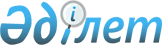 О назначении социальной помощи
					
			Утративший силу
			
			
		
					Постановление акима Курмангазинского района Атырауской области от 5 апреля 2011 года № 134. Зарегистрировано Управлением юстиции Курмангазинского района Атырауской области 13 апреля 2011 года № 4-8-203. Утратило силу постановлением Курмангазинского районного акимата Атырауской области от 19 февраля 2013 года № 103      Сноска. Утратило силу постановлением Курмангазинского районного акимата Атырауской области от 19.02.2013 № 103.



      Руководствуясь подпунктом 14) пункта 1 статьи 31 Закона Республики Казахстан от 23 января 2001 года № 148 "О местном государственном управлении и самоуправлении в Республике Казахстан", статьей 20 Закона Республики Казахстан от 28 апреля 1995 года № 2247 "О льготах и социальной защите участников, инвалидов Великой Отечественной войны и лиц, приравненных к ним", решением районного маслихата от 14 декабря 2010 года № 335-ХХІV "О районном бюджете, предназначенного на 2011-2013 годы", акимат района ПОСТАНОВИЛ:



      1. Назначить ежемесячную выплату социальной помощи в сумме 2000 (две тысячи) тенге гражданам района, награжденным орденами и медалями бывшего Союза Советских Социалистических Республик за самоотверженный труд в тылу в годы Великой Отечественной войны.



      2. Выплату социальной помощи возложить на районный отдел занятости и социальных программ.



      3. Контроль за исполнением данного постановления возложить на заместителя акима района А.Мұфтах.



      4. Постановление вводится в действие по истечении десяти календарных дней со дня первого официального опубликования и применяется на отношения, возникшие с 1 января 2011 года.      Аким района:                               А. Такешев
					© 2012. РГП на ПХВ «Институт законодательства и правовой информации Республики Казахстан» Министерства юстиции Республики Казахстан
				